            		الاتحاد الجزائري لكرة القدم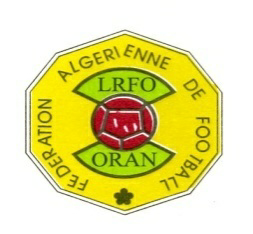 FEDERATION ALGERIENNE DE FOOTBALLالرابطة  الجهوية  لكرة القدم وهرانDIRECTION TECHNIQUE REGIONALEالمديرية الفنية الجهويةFORMATION DES ENTRAINEURS DE FOOTBALL DEF3 S2COMMUNIQUE1ér groupe  S2  du 09 au 13/06/2019 à ORAN2éme groupe S2  du 16 au 20/06/2019 à ORAN3éme groupe S2  du  23 au 27/06/2019 à ORAN4éme groupe S2  du 07 au 11/07/2019 à ORAN5éme groupe S2  du 14 AU 18/07/2019 à ORANLes stagiaires du 1er 2éme et 3éme groupe programmés le mois de juin doivent se présenter au niveau de la direction technique régionale de la LRFORAN  le jeudi 23/05/20191er  groupe à 10h30mn2ème  groupe à 11h30mn 3ème groupe à 13h30mn LES stagiaires du 4ème  et 5ème groupe programmés le mois de juillet doivent se présenter le lundi 27/05/2019 au niveau de la direction technique régionale de la L R F ORAN Le 4ème groupe à 11h00 Le 5ème  groupe 12h00Pour plus d’information veuillez prendre contact avec la direction technique régionale TEL/ 041 33 23 81  OU 041 33 57 43                                                                   Le directeur technique régional